CUSTOMER SERVICE 
REQUEST FORM 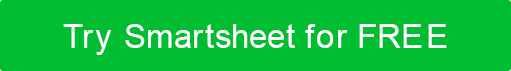 CUSTOMER SERVICE 
REQUEST FORM CUSTOMER SERVICE 
REQUEST FORM CUSTOMER SERVICE 
REQUEST FORM Company NameCompany NameYOUR LOGOYOUR LOGO123 Company Address Drive123 Company Address DriveYOUR LOGOYOUR LOGOFourth Floor, Suite 412Fourth Floor, Suite 412YOUR LOGOYOUR LOGOCompany City, NY  11101Company City, NY  11101YOUR LOGOYOUR LOGO321-654-9870   |   email address321-654-9870   |   email addressYOUR LOGOYOUR LOGOWORK ORDERREQUESTER NAMELOCATION ADDRESSPHONELOCATION ADDRESSEMAILLOCATION ADDRESSPRIORITY LEVELORDER DATE AND TIMEDATE NEEDEDDATE DELIVEREDWORK ASSIGNED TOWORK BILLED TOREQUEST DESCRIPTIONREQUEST DESCRIPTIONREQUEST DESCRIPTIONREQUEST DESCRIPTIONDESCRIPTION OF WORK COMPLETEDDESCRIPTION OF WORK COMPLETEDDESCRIPTION OF WORK COMPLETEDDESCRIPTION OF WORK COMPLETEDEXPLANATION OF INCOMPLETE WORKEXPLANATION OF INCOMPLETE WORKEXPLANATION OF INCOMPLETE WORKEXPLANATION OF INCOMPLETE WORKWORK COMPLETED BYDATEWORK APPROVED BYDATEDISCLAIMERAny articles, templates, or information provided by Smartsheet on the website are for reference only. While we strive to keep the information up to date and correct, we make no representations or warranties of any kind, express or implied, about the completeness, accuracy, reliability, suitability, or availability with respect to the website or the information, articles, templates, or related graphics contained on the website. Any reliance you place on such information is therefore strictly at your own risk.